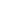 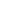 Self Employed InvoiceSelf Employed InvoiceSelf Employed InvoiceSelf Employed InvoiceSelf Employed InvoiceSelf Employed InvoiceSelf Employed InvoiceSelf Employed InvoiceSelf Employed InvoiceSelf Employed InvoiceSelf Employed InvoiceSelf Employed InvoiceSelf Employed InvoiceSelf Employed InvoiceSelf Employed InvoiceSelf Employed InvoiceSelf Employed InvoiceSelf Employed InvoiceSelf Employed InvoiceSelf Employed InvoiceSelf Employed InvoiceSelf Employed InvoiceSelf Employed InvoiceSelf Employed Invoice[Address][Address][Address][Address][Address][Address][Phone Number][Phone Number][Phone Number][Phone Number][Phone Number][Phone Number][Email Address][Email Address][Email Address][Email Address][Email Address][Email Address]Invoice NoInvoice NoInvoice NoInvoice DateInvoice DateInvoice DateInvoice DateInvoice DateCustomer IdCustomer IdCustomer IdCustomer IdCustomer Id[Insert Invoice Number][Insert Invoice Number][Insert Invoice Number][Insert Date][Insert Date][Insert Date][Insert Date][Insert Date][Insert Customer Id No.][Insert Customer Id No.][Insert Customer Id No.][Insert Customer Id No.][Insert Customer Id No.]PO Number:PO Number:PO Number:    Reference:    Reference:    Reference:    Reference:    Reference:    Tax Date:    Tax Date:    Tax Date:    Tax Date:    Tax Date:Terms:Terms:Terms:    Payment Due By:    Payment Due By:    Payment Due By:    Payment Due By:    Payment Due By:    Currency:    Currency:    Currency:    Currency:    Currency:ToDateDateQtyQtyDescription of WorkDescription of WorkDescription of WorkDescription of WorkHours/ Days WorkedAmountToDateDateQtyQtyDescription of WorkDescription of WorkDescription of WorkDescription of WorkHours/ Days WorkedAmount[Name] [Company Name][Address][Phone Number][Email Address][Name] [Company Name][Address][Phone Number][Email Address] 2/2/20 2/2/201 1  Research Research Research Research10 $10.00[Name] [Company Name][Address][Phone Number][Email Address][Name] [Company Name][Address][Phone Number][Email Address]3/2/203/2/20 1 1 Planning Planning Planning Planning 3$3.00[Name] [Company Name][Address][Phone Number][Email Address][Name] [Company Name][Address][Phone Number][Email Address]4/2/204/2/20 1 1 Miscellaneous Miscellaneous Miscellaneous Miscellaneous 5$5.00[Name] [Company Name][Address][Phone Number][Email Address][Name] [Company Name][Address][Phone Number][Email Address][Name] [Company Name][Address][Phone Number][Email Address][Name] [Company Name][Address][Phone Number][Email Address]FromFrom[Name] [Company Name][Address][Phone Number][Email Address][Name] [Company Name][Address][Phone Number][Email Address][Name] [Company Name][Address][Phone Number][Email Address][Name] [Company Name][Address][Phone Number][Email Address]Sub TotalSub TotalSub TotalSub Total$18.00[Name] [Company Name][Address][Phone Number][Email Address][Name] [Company Name][Address][Phone Number][Email Address]TaxTaxTaxTax$0.90[Name] [Company Name][Address][Phone Number][Email Address][Name] [Company Name][Address][Phone Number][Email Address]Total AmountTotal AmountTotal AmountTotal Amount$18.90Employee Signature:Employee Signature:Company Signature:Company Signature:Company Signature:Company Signature:Company Signature:[Address][Address][Address][Address][Phone Number][Phone Number][Phone Number][Phone Number][Phone Number][Email Address][Email Address][Email Address][Email Address]Thank you for your business!Thank you for your business!Thank you for your business!Thank you for your business!Thank you for your business!